                           ACADEMIA ROMÂNĂ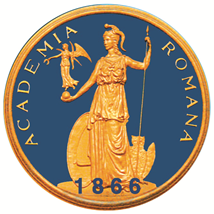 INSTITUTUL DE ISTORIE ȘI TEORIE LITERARĂ„G. CĂLINESCU”050711, Bucureşti, Casa Academiei, Calea 13 Septembrie nr. 13, sector 5Tel./Fax: 40–1–3188106 / 2023  e-mail: instcalinescu@yahoo.comBIBLIOGRAFIECOLOCVIUL DE ADMITERE LA DOCTORATȘTIINȚE UMANISTE – FILOLOGIEAnul universitar 2021–2022Călinescu, G., Istoria literaturii române de la origini până în prezent, București, 1941, ed. Al. Piru, București, 1982Nicolae Cartojan, Istoria literaturii române vechi, Bucureşti, 1995Nicolae Cartojan, Cărţile populare în cultura română, vol. I–II, Bucureşti, 1974***, Dicționarul cronologic al literaturii române vechi, București, 2021***, Dicționarul general al literaturii române, A–Z, vol I–VII, București, 2004–2009; ed. a II-a, A–L, vol I–VI, București, 2016-2020***, Dicționarul literaturii române de la origini până la 1900, București, 1979***,  Dicționarul scriitorilor români, A–C, București, 1995Alexandru Duţu, Coordonate ale culturii româneşti în secolul al XVIII-lea (1700–1821). Studii şi texte  Bucureşti, 1968***, Enciclopedia literaturii române vechi, București, 2018Vasile Florescu, Retorica şi neoretorica. Geneză; Evoluţie; Perspective, Bucureşti, 1973Nicolae Iorga, Opere, Volumul I: Istoria literaturii românești, Volumul II: Istoria literaturii românești în secolul al XVIII-lea Partea I de la 1688 la 1780; Volumul III: Istoria literaturii românești în secolul al XVIII-lea Partea a II-a de la 1780 la 1821, Bucureşti, 2019Dan Horia Mazilu, Recitind literatura română veche, vol. I–III, Bucureşti, 1996–1998G. Mihăilă,  Contribuţii la istoria culturii şi literaturii române vechi, Bucureşti, 1972Eugen Simion, Scriitori români de azi, vol I–IV, București, 1974, 1976, 1983, 1989Eugen Simion, Dimineaţa poeţilor, Bucureşti, 2014Eugen Simion, Cioran. O mitologie a nedesăvârșirilor, București, 2021